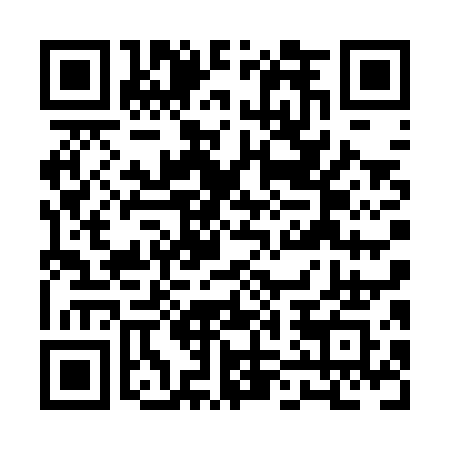 Ramadan times for Goose Cove East, Newfoundland and Labrador, CanadaMon 11 Mar 2024 - Wed 10 Apr 2024High Latitude Method: Angle Based RulePrayer Calculation Method: Islamic Society of North AmericaAsar Calculation Method: HanafiPrayer times provided by https://www.salahtimes.comDateDayFajrSuhurSunriseDhuhrAsrIftarMaghribIsha11Mon6:036:037:341:225:167:117:118:4312Tue6:016:017:321:225:177:137:138:4513Wed5:585:587:301:225:197:157:158:4614Thu5:565:567:281:225:207:167:168:4815Fri5:545:547:251:215:227:187:188:5016Sat5:515:517:231:215:237:207:208:5217Sun5:495:497:211:215:247:227:228:5418Mon5:465:467:191:205:267:237:238:5519Tue5:445:447:161:205:277:257:258:5720Wed5:425:427:141:205:287:277:278:5921Thu5:395:397:121:195:307:287:289:0122Fri5:375:377:091:195:317:307:309:0323Sat5:345:347:071:195:327:327:329:0524Sun5:325:327:051:195:347:337:339:0725Mon5:295:297:031:185:357:357:359:0926Tue5:265:267:001:185:367:377:379:1127Wed5:245:246:581:185:377:387:389:1328Thu5:215:216:561:175:397:407:409:1529Fri5:195:196:541:175:407:427:429:1730Sat5:165:166:511:175:417:437:439:1931Sun5:145:146:491:165:427:457:459:211Mon5:115:116:471:165:447:477:479:232Tue5:085:086:451:165:457:487:489:253Wed5:065:066:421:165:467:507:509:274Thu5:035:036:401:155:477:527:529:295Fri5:005:006:381:155:487:537:539:316Sat4:584:586:361:155:507:557:559:337Sun4:554:556:331:145:517:577:579:358Mon4:524:526:311:145:527:587:589:379Tue4:504:506:291:145:538:008:009:4010Wed4:474:476:271:145:548:018:019:42